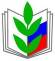 ПРОФСОЮЗ РАБОТНИКОВ НАРОДНОГО ОБРАЗОВАНИЯ И НАУКИ РОССИЙСКОЙ ФЕДЕРАЦИИ(ОБЩЕРОССИЙСКИЙ ПРОФСОЮЗ ОБРАЗОВАНИЯ)РОСТОВСКАЯ ОБЛАСТНАЯ ОРГАНИЗАЦИЯАзовская районная профсоюзная организация работников образованияРеестр молодых педагогов (возраст до 35 лет)МБОУ  Елизаветинской СОШ Азовского районаПредседатель ППО:   Белова С.С.ПРОФСОЮЗ РАБОТНИКОВ НАРОДНОГО ОБРАЗОВАНИЯ И НАУКИ РОССИЙСКОЙ ФЕДЕРАЦИИ(ОБЩЕРОССИЙСКИЙ ПРОФСОЮЗ ОБРАЗОВАНИЯ)РОСТОВСКАЯ ОБЛАСТНАЯ ОРГАНИЗАЦИЯАзовская районная профсоюзная организация работников образованияРеестр молодых педагогов (возраст до 35 лет)МБОУ  Елизаветинской СОШ Азовского районаПредседатель ППО:   Белова С.С.ПРОФСОЮЗ РАБОТНИКОВ НАРОДНОГО ОБРАЗОВАНИЯ И НАУКИ РОССИЙСКОЙ ФЕДЕРАЦИИ(ОБЩЕРОССИЙСКИЙ ПРОФСОЮЗ ОБРАЗОВАНИЯ)РОСТОВСКАЯ ОБЛАСТНАЯ ОРГАНИЗАЦИЯАзовская районная профсоюзная организация работников образованияРеестр молодых педагогов (возраст до 35 лет)МБОУ  Елизаветинской СОШ Азовского районаПредседатель ППО:   Белова С.С.